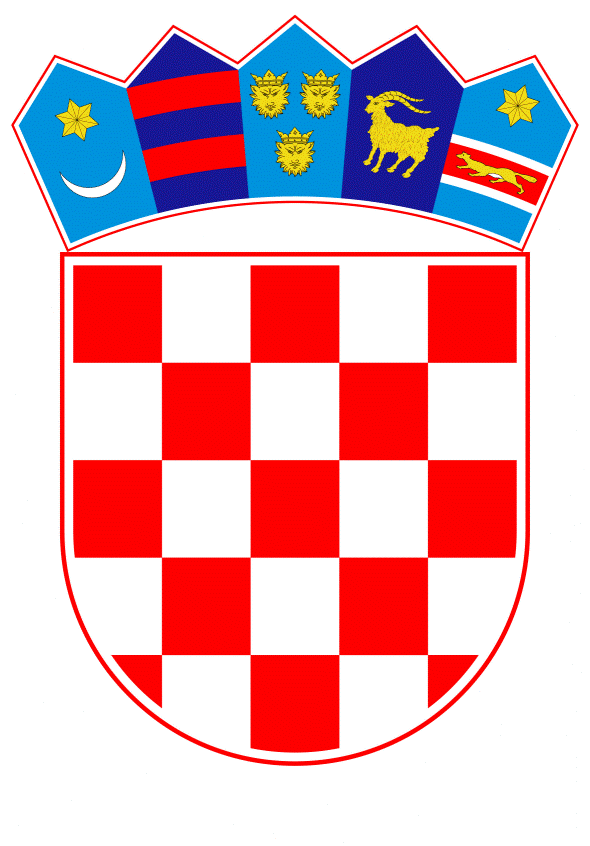 VLADA REPUBLIKE HRVATSKEZagreb, 22. prosinca 2022.__________________________________________________________________________REPUBLIKA HRVATSKAMINISTARSTVO PRAVOSUĐA I UPRAVEKONAČNI PRIJEDLOG ZAKONA O IZMJENAMA ZAKONA O JAVNOBILJEŽNIČKIM PRISTOJBAMAZagreb, prosinac 2022.KONAČNI PRIJEDLOG ZAKONA O IZMJENAMAZAKONA O JAVNOBILJEŽNIČKIM PRISTOJBAMAČlanak 1. U Zakonu o javnobilježničkim pristojbama („Narodne novine“, br. 72/94., 74/95., 87/96.,  112/12. i 110/15.) članak 1. mijenja se i glasi:„Za isprave i radnje javnog bilježnika plaćaju se javnobilježničke pristojbe (u daljnjem tekstu: pristojbe) po odredbama ovoga Zakona i u visini utvrđenoj Tarifom javnobilježničkih pristojbi koju uredbom propisuje Vlada Republike Hrvatske.“.Članak 2.Članak 4. mijenja se i glasi:„(1) Pristojbe propisane Tarifom javnobilježničkih pristojbi plaćaju se na propisani račun neovisno o iznosu pristojbe. (2) Iznimno od stavka 1. ovoga članka, pristojbe u iznosu do 13,27 eura mogu se platiti u državnim biljezima.“.Članak 3.U članku 10. stavku 1. točki 2. riječ: „oblasti“ zamjenjuje se riječju: „ovlasti“.Točka 3. mijenja se i glasi:„3. osobe s invaliditetom, na temelju odgovarajućih isprava kojima dokazuju svoj status,“.U stavku 2. riječi: „iz stavka 2.“ zamjenjuju se riječima: „iz stavka 1.“.U stavku 3. riječi: „ministar rada i socijalne skrbi“ zamjenjuju se riječima: „ministar nadležan za poslove socijalne skrbi“.Članak 4. Članak 13. mijenja se i glasi:„Na postupak oslobođenja od plaćanja pristojbe u slučajevima iz članka 10. i 11. ovoga Zakona, na odgovarajući način primjenjuju se posebni propisi koji uređuju oslobođenje od plaćanja troškova sudskih postupaka.“.Članak 5.U članku 26. stavku 3. riječi: „30,00 kuna“ zamjenjuju se riječima: „3,98 eura“.Članak 6.U članku 28. stavku 5. riječi: „100,00 kuna“ zamjenjuju se riječima: „13,27 eura“.Članak 7.U članku 29. riječi: „100,00 kuna“ zamjenjuju se riječima: „13,27 eura“.Članak 8.U članku 30. stavku 1. riječi: „30,00 kune“ zamjenjuju se riječima: „3,98 eura“.Članak 9.Naziv glave VII. mijenja se i glasi: „VII. PREKRŠAJNE ODREDBE“.Članak 10.Članak 35. mijenja se i glasi:„Novčanom kaznom u iznosu od 130,00 do 1.320,00 eura kaznit će se za prekršaj javni bilježnik koji ne naplaćuje odnosno neuredno naplaćuje javnobilježničku pristojbu.“.	Članak 11.Članak 36. briše se.Članak 12.U cijelom tekstu Zakona o javnobilježničkim pristojbama („Narodne novine“, br. 72/94., 74/95., 87/96., 112/12. i 110/15.) riječi: „Ministarstvo pravosuđa“ u određenom padežu zamjenjuju se riječima: „ministarstvo nadležno za poslove pravosuđa“ u odgovarajućem padežu.PRIJELAZNE I ZAVRŠNE ODREDBEČlanak 13.Javnobilježničke pristojbe ne naplaćuju se za javnobilježničke radnje koje se poduzimaju isključivo radi usklađenja iznosa temeljnog kapitala i dijelova temeljnog kapitala dioničkih društava i društava s ograničenom odgovornošću s uvođenjem eura kao službene valute u Republici Hrvatskoj sukladno zakonu koji uređuje osnivanje, ustroj, prestanak i statusne promjene trgovačkih društava te povezana društva.Članak 14.(1) Uredbu iz članka 1. ovoga Zakona Vlada Republike Hrvatske donijet će u roku od šest mjeseci od stupanja na snagu ovoga Zakona.(2) Tarifa javnobilježničkih pristojbi koja je sastavni dio Zakona o javnobilježničkim pristojbama („Narodne novine“, br. 72/94., 74/95., 87/96., 112/12. i 110/15.) ostaje na snazi do dana stupanja na snagu uredbe iz članka 1. ovoga Zakona.Članak 15.Ovaj Zakon stupa na snagu osmoga dana od dana objave u „Narodnim novinama.O B R A Z L O Ž E NJ EI.	 RAZLOZI ZBOG KOJIH SE ZAKON DONOSIZakonom o javnobilježničkim pristojbama („Narodne novine“, br. 72/94., 74/95., 87/96.,  112/12. i 110/15.) propisuje se način utvrđivanja i plaćanja javnobilježničkih pristojbi za isprave i radnje javnog bilježnika.Zakon je potrebno izmijeniti radi izjednačavanja svih osoba s invaliditetom u pravu na oslobođenje od plaćanja javnobilježničkih pristojbi neovisno o uzroku invaliditeta prema prijedlogu Pravobranitelja za osobe s invaliditetom, radi izdvajanja Uredbe o Tarifi javnobilježničkih pristojbi iz Zakona kako bi se omogućio jednostavniji postupak izmjena pojedinih tarifnih stavaka, radi usklađivanja sa zakonoskim rješenjima koja se odnose na upravne i sudske pristojbe, kao i radi propisivanja oslobođenja od plaćanja javnobilježničkih pristojbi u postupcima usklađivanja iznosa temeljnog kapitala i dijelova temeljnog kapitala dioničkih društava i društava s ograničenom odgovornošću radi uvođenja eura kao službene valute u Republici Hrvatskoj. Ujedno se ovim izmjenama Zakon o javnobilježničkim pristojbama usklađuje s odredbama drugih propisa koji uređuju postupke oslobođenja od snošenja troškova sudskih postupaka te propisa koji uređuju djelokrug pojedinih ministarstava, a iznosi u kunama usklađuju se s propisima koji uređuju uvođenje eura kao službene valute u Republici Hrvatskoj. II. 	PITANJA KOJA SE ZAKONOM RJEŠAVAJUIzmjenama Zakona o javnobilježničkim pristojbama pristupa se prvenstveno s obzirom na preporuku Pravobranitelja za osobe s invaliditetom broj POSI-1.15.4-432/21-03-03 od 27. kolovoza 2021. kojom je ukazano na sadržaj odredbe članka 10. stavka 1. točke 3. ovoga Zakona, iz koje proizlazi neravnopravan odnos među osobama s invaliditetom s obzirom na uzrok nastanka invaliditeta te potreba uspostave pravednog i jednakog zakonodavnog okvira za sve osobe s invaliditetom. Zbog navedenog je ovu odredbu Zakona potrebno izmijeniti te propisati oslobođenje u odnosu na sve osobe s invaliditetom, koji status dokazuju odgovarajućim ispravama nadležnih tijela.Navedene izmjene koriste se i kako bi se materija Tarife javnobilježničkih pristojbi izdvojila iz sadržaja samog Zakona o javnobilježničkim pristojbama te propisala Uredbom Vlade Republike Hrvatske, na način kako je to uređeno za upravne i sudske pristojbe, a što omogućuje veću fleksibilnost i jednostavnije izmjene tarifnih vrijednosti. Radi naknadnih izmjena mjerodavnih propisa koji su stupili na snagu nakon donošenja ovoga Zakona, a koji uređuju postupke oslobođenja od plaćanja troškova postupka odnosno sudskih pristojbi, potrebno je u tekstu Zakona o javnobilježničkim pristojbama izvršiti potrebna usklađenja, a ovaj Zakon potrebno je i uskladiti s važećim prekršajnim zakonodavstvom te izostaviti njegove odredbe koje po svojem sadržaju više nisu aktualne (članaka 36. Zakona). Konačno, izmjenama se predlaže i usklađivanje novčanih iznosa iskazanih u Zakonu o javnobilježničkim pristojbama u kunama s uvođenjem eura kao službene valute u Republici Hrvatskoj. Predloženim izmjenama novčani iznosi u kunama usklađuju se s iznosima u eurima sukladno odredbama Zakona o uvođenju eura kao službene valute u Republici Hrvatskoj („Narodne novine“, br. 57/22. i 88/22.) koji uređuje uvođenje eura kao službene valute u Republici Hrvatskoj, a u skladu s načelima učinkovitosti i ekonomičnosti koje Zakon o uvođenju eura kao službene valute u Republici Hrvatskoj razrađuje te njegove namjere da se postupak konverzije provede bez naknade ovim se izmjenama propisuje i oslobođenje od plaćanja javnobilježničkih pristojbi u odnosu na javnobilježničke radnje koje se poduzimaju isključivo radi usklađenja iznosa temeljnog kapitala društava s ograničenom odgovornošću i dioničkih društava s uvođenjem eura.U tekstu Zakona potrebno je izvršiti i terminološko usklađivanje sa Zakonom o ustrojstvu i djelokrugu tijela državne uprave („Narodne novine“, br. 85/20.) kojim je provedeno spajanje Ministarstva pravosuđa i Ministarstva uprave u odnosu na naziv ministarstva nadležnog za poslove pravosuđa. III.	OCJENA I IZVORI SREDSTAVA POTREBNIH ZA PROVOĐENJE ZAKONAZa provedbu predloženog Zakona nije potrebno osigurati dodatna sredstva u državnom proračunu Republike Hrvatske. Javnobilježničke pristojbe plaćaju osobe na čiji se zahtjev ili u čijem interesu poduzimaju javnobilježničke radnje pa će provedba ovoga Zakona s obzirom na širenje oslobođenja od plaćanja javnobilježničke pristojbe u manjoj mjeri utjecati na smanjenje prihoda od javnobilježničkih pristojbi, koje smanjenje nije moguće preciznije iskazati. IV. 	OBRAZLOŽENJE ODREDBI PREDLOŽENOG ZAKONAUz članak 1.  Ovim se člankom utvrđuje obveza plaćanja javnobilježničkih pristojbi te se predlaže iznose javnobilježničkih pristojbi propisati Tarifom javnobilježničkih pristojbi koju uredbom donosi Vlada Republike Hrvatske, na način kako je to uređeno za upravne i sudske pristojbe, a što omogućuje veću fleksibilnost i jednostavnije izmjene tarifnih vrijednosti.Uz članak 2. Ovim se člankom propisuju mogući načini plaćanja javnobilježničkih pristojbi uplatom na račun te u državnim biljezima.Uz članak 3. Ovim se člankom cjelovito propisuje oslobođenje od plaćanja javnobilježničkih pristojbi za sve osobe s invaliditetom, neovisno o njegovom uzroku, te način dokazivanja ostvarenja prava na ovo oslobođenje. Također se vrši i terminološko usklađivanje odredbe s odgovarajućim resorom nadležnog ministra, kao i terminološko usklađivanje unutar ovog članka.Uz članak 4. Ovim se člankom u odnosu na postupak oslobođenja od plaćanja javnobilježničke pristojbe u slučajevima iz članka 10. i 11. ovoga Zakona upućuje na odgovarajuću primjenu odredaba posebnih propisa koji uređuju oslobođenje od plaćanja troškova sudskih postupaka.Uz članke 5. do 8. Ovim se člancima novčani iznosi izraženi u kunama usklađuju s iznosima u eurima sukladno odredbama Zakona o uvođenju eura kao službene valute u Republici Hrvatskoj („Narodne novine“, br. 57/22.) kojim je uređeno uvođenje eura kao službene valute u Republici Hrvatskoj.Uz članak 9.Ovim se člankom naziv glave VII. prilagođava važećem prekršajnom zakonodavstvu.Uz članak 10. Ovim se člankom iznos prekršajne kazne izražen u kunama usklađuje s iznosom u eurima sukladno odredbama Zakona o uvođenju eura kao službene valute u Republici Hrvatskoj („Narodne novine“, br. 57/22.) kojim je uređeno uvođenje eura kao službene valute u Republici Hrvatskoj.Uz članak 11. Ovim se člankom iz Zakona o javnobilježničkim pristojbama briše članak 36. koji je propisivao novčano kažnjavanje čelnika ili odgovornih službenika u tijelima državne vlasti, jedinica lokalne samouprave i uprave odnosno u pravnim osobama koje imaju javne ovlasti ako ne naplaćuju javnobilježničku pristojbu utvrđenu ovim Zakonom. Odredba je bila vezana uz članak 37. ovoga Zakona kojim je, kao prijelaznom odredbom, bila propisana obveza tijela državne vlasti, jedinica lokalne samouprave i uprave te pravnih osoba koje imaju javne ovlasti da naplaćuju pristojbe u visini javnobilježničke pristojbe odnosno u visini nagrade za rad i naknade troškova javnog bilježnika propisane javnobilježničkom tarifom kada obavljaju službene radnje koje bi za njihovo područje obavljao javni bilježnik da je započeo s radom. S obzirom da su za područje Republike Hrvatske već davno imenovani svi javni bilježnici i da navedeni subjekti ne poduzimaju službene radnje iz djelokruga javnih bilježnika, potrebno je brisati i navedenu odredbu o njihovoj prekršajnoj odgovornosti. Uz članak 12.Ovim se člankom propisuje usklađenje teksta Zakona o javnobilježničkim pristojbama („Narodne novine“, br. 72/94., 74/95., 87/96., 112/12. i 110/15.) u odnosu na riječi: „Ministarstvo pravosuđa“ sa Zakonom o ustrojstvu i djelokrugu tijela državne uprave („Narodne novine“, br. 85/20.) kojim je provedeno spajanje Ministarstva pravosuđa i Ministarstva uprave.Uz članak 13.Ovim se člankom propisuje oslobođenje od plaćanja javnobilježničkih pristojbi za radnje koje javni bilježnici poduzimaju u postupcima usklađivanja iznosa temeljnog kapitala i dijelova temeljnog kapitala dioničkih društava i društava s ograničenom odgovornošću radi uvođenja eura kao službene valute u Republici Hrvatskoj sukladno Zakonu o uvođenju eura kao službene valute u Republici Hrvatskoj („Narodne novine“, br. 57/22. i 88/22.).Uz članak 14.Ovim se člankom propisuje obveza donošenja uredbe koja će sadržavati Tarifu javnobilježničkih pristojbi u roku od šest mjeseci od dana stupanja na snagu ovoga Zakona, do kada će se primjenjivati Tarifa javnobilježničkih pristojbi koja je sastavni dio Zakona o javnobilježničkim pristojbama („Narodne novine“, br. 72/94., 74/95., 87/96.,  112/12. i 110/15.).Uz članak 15.Ovim se člankom propisuje stupanje na snagu ovoga Zakona.V. 	RAZLIKE IZMEĐU RJEŠENJA KOJA SE PREDLAŽU KONAČNIM PRIJEDLOGOM ZAKONA U ODNOSU NA RJEŠENJA IZ PRIJEDLOGA ZAKONA I RAZLOZI ZBOG KOJIH SU TE RAZLIKE NASTALEU odnosu na rješenja iz Prijedloga zakona u Konačnom prijedlogu zakona u članku 2., prema prijedlogu iznesenom u raspravi u Hrvatskom saboru, propisani su načini plaćanja javnobilježničke pristojbe sukladno prihvaćenim rješenjima Zakona o upravnim pristojbama („Narodne novine“, br. 115/16. i 114/22.) odnosno Zakona o sudskim pristojbama („Narodne novine“, br. 118/18.), prema kojima se pristojba uplatom može podmiriti neovisno o iznosu.Nadalje, u članku 3. Konačnog prijedloga zakona oslobođenje od plaćanja javnobilježničke pristojbe propisano je jedinstveno za sve osobe s invaliditetom i na način da kao dokaz o tome podnose odgovarajuće isprave kojima dokazuju svoj status, a sukladno mišljenju Pravobranitelja za osobe s invaliditetom POSI-1.14.4.-1322/22-03-09 od 23. studenog 2022. na odredbu predloženu u Prijedlogu zakona, kojim je ukazano na probleme koji se u praksi javljaju s ispravama koje izdaje Zavod za vještačenje, profesionalnu rehabilitaciju i zapošljavanje osoba s invaliditetom te tumačenjima o samom statusu invaliditeta. Kako bi navedeno pravo na oslobođenje, bez obzira na stupanj invaliditeta, ove osobe što lakše mogle ostvarivati, u članku 3. se dokazivanje ovih okolnosti propisuje općom formulacijom koja je u navedenom smislu usklađena s člankom 8. Zakona o upravnim pristojbama.Novčani iznosi u kunama koji se ovim izmjenama izražavaju u eurima u člancima 2., 5., 6., 7. i 8. Konačnog prijedloga zakona usklađeni su s pravilima preračunavanja utvrđenim člankom 14. Zakona o uvođenju eura kao službene valute u Republici Hrvatskoj („Narodne novine“, br. 57/22. i 88/22.) u skladu s načelom neutralnosti, primjenom utvrđenog fiksnog tečaja konverzije, sukladno uputi Ministarstva financija u vezi sa zakonodavnim aktivnostima u 2022. vezanim za uvođenje eura kao službene valute u Republici Hrvatskoj KLASA: 011-01/21-04/6, URBROJ: 513-06-03-22-138 od 25. srpnja 2022.Konačno, sukladno očitovanju Ministarstva financija KLASA: 011-01/22-05/511, URBROJ: 513-05-01-22-2 od 16. studenog 2022., člankom 13. Konačnog prijedloga zakona propisuje se oslobođenje od plaćanja javnobilježničkih pristojbi za radnje koje javni bilježnici poduzimaju u postupcima usklađivanja iznosa temeljnog kapitala i dijelova temeljnog kapitala dioničkih društava i društava s ograničenom odgovornošću radi uvođenja eura kao službene valute u Republici Hrvatskoj sukladno Zakonu o uvođenju eura kao službene valute u Republici Hrvatskoj („Narodne novine“, br. 57/22. i 88/22.), a u skladu s načelima učinkovitosti i ekonomičnosti koje ovaj Zakon razrađuje te njegove namjere da se postupak konverzije provede bez naknade.S obzirom na umetanje novog članka 13., u tekstu Konačnog prijedloga zakona izvršena je i prenumeracija članaka 13. i 14. iz teksta Prijedloga zakona, a zbog stvarne dinamike donošenja ovog Zakona, koja se razlikuje od prethodno planirane, bilo je potrebno izmijeniti i završnu odredbu o njegovom stupanju na snagu u dijelu koji se odnosi na novčane iznose izražene u eurima.VI. 	PRIJEDLOZI, PRIMJEDBE I MIŠLJENJA DANI NA PRIJEDLOG ZAKONA KOJE PREDLAGATELJ NIJE PRIHVATIO TE RAZLOZI NEPRIHVAĆANJANa 13. sjednici Hrvatski sabor je 29. studenoga 2022. donio zaključak da se prihvaća Prijedlog zakona o izmjenama Zakona o javnobilježničkim pristojbama te da se sve primjedbe, prijedlozi i mišljenja upućuju predlagatelju radi pripreme Konačnog prijedloga zakona.U provedenoj raspravi iznesen je prijedlog da se u članku 10. iznos najveće moguće novčane kazne za prekršaj javnog bilježnika koji ne naplaćuje odnosno neuredno naplaćuje javnobilježničku pristojbu zaokruži na iznos od 1.300,00 eura. Navedeni prijedlog nije prihvaćen s obzirom da je navedeni iznos prekršajne kazne izražen u eurima sukladno pravilnima preračunavanja propisanim člankom 69. stavkom 3. Zakona o uvođenju eura kao službene valute u Republici Hrvatskoj („Narodne novine“, br. 57/22. i 88/22.).VII. 	TEKST ODREDBI VAŽEĆEG ZAKONA KOJE SE MIJENJAJUI. OPĆE ODREDBEČlanak 1.Za isprave i radnje javnog bilježnika plaćaju se javnobilježničke pristojbe (u daljnjem tekstu: pristojbe) po odredbama ovoga Zakona i u visini utvrđenoj Tarifom javnobilježničkih pristojbi koja je sastavni dio ovoga Zakona.Članak 4.Pristojbe propisane Tarifom javnobilježničkih pristojbi plaćaju se u državnim biljezima emisije Republike Hrvatske, a u gotovom novcu plaćaju se pristojbe, ako je pristojbeni obveznik dužan platiti iznos pristojbe veći od 100,00 kuna.II. OSLOBOÐENJE OD PLAĆANJA PRISTOJBEČlanak 10.Od plaćanja pristojbi oslobođeni su:1. Republika Hrvatska i tijela državne vlasti,2. osobe i tijela u obavljanju javnih oblasti,3. invalidi domovinskog rata, na temelju odgovarajućih isprava kojima dokazuju svoj status,4. supružnici, djeca i roditelji branitelja poginulih, nestalih zatočenih u domovinskom ratu, na temelju odgovarajućih isprva kojima dokazuju svoj status,5. supružnici, djeca i roditelji poginulih, nestalih i zatočeni u domovinskom ratu, na temelju odgovarajućih isprava kojim dokazuju svoj status,6. prognanici i izbjeglice, na temelju odgovarajućih isprava kojima dokazuju svoj status,7. imatelji socijalnih iskaznica, na temelju odgovarajućih isprava kojima dokazuju svoj status i umirovljenici koji primaju zaštitni dodatak, 8. humanitarne organizacije i organizacije koje se bave za štitom invalida i obitelji poginulih, zatočenih i nestalih u obavljanju humanitarne djelatnosti i9. osnivači jednostavnog društva s ograničenom odgovornošću u vezi s osnivanjem društva i članovi tog društva za isprave i radnje javnog bilježnika u vezi s likvidacijom društva.U slučaju sumnje o postojanju uvjeta iz stavka 2. ovog članka, sud će zatražiti objašnjenje od Ministarstva pravosuđa. 
Odredba stavka 1. točke 8. ovoga članka odnosi se na one humanitarne organizacije za koje to odredi ministar rada i socijalne skrbiOdredba stavka 1. ovoga članka ne odnosi se na tijela općina i gradova, osim ako sukladno posebnom zakonu na njih nije preneseno obavljanje javnih ovlasti.Članak 13.Na postupak oslobođenja od plaćanja pristojbe u slučajevima iz članka 10. i 11. ovoga Zakona, na odgovarajući način primjenjuju se odredbe Zakona o sudskim pristojbama.IV. POSTUPAK RADI NAPLATE NEPLAĆENE PRISTOJBEČlanak 26.Kada stranka nije prisustvovala službenoj radnji za koju mora platiti pristojbu, javni bilježnik će joj poslati nalog za plaćanje dužne pristojbe u roku 15 dana od dostave naloga i upozoriti je na posljedice neplaćanja pristojbe u tom roku (članak 28.).Kada javni bilježnik primi putem pošte podnesak za koji pristojba nije plaćena ili je plaćena nedostatno, javni bilježnik pozvat će pristojbenog obveznika pisanom opomenom, da u roku 15 dana od dana primitka opomene plati redovnu pristojbu i pristojbu za opomenu, te će ga upozoriti na posljedice neplaćanja pristojbe u tom roku (članak 28.).Kada neplaćena pristojba u pojedinim predmetima ne prelazi iznos od 30,00 kuna, neće se primjenjivati odredbe iz stavka 2. ovoga članka.Članak 28.Kada pristojbeni obveznik ne plati pristojbu u roku propisanom člankom 26. i 27. ovoga Zakona, javni bilježnik će u daljnjem roku od 15 dana obavijestiti o neplaćenoj pristojbi ispostavu Područnog ureda Porezne uprave Ministarstva financija na čijem je području prebivalište, odnosno sjedište pristojbenog obveznika, radi naplate pristojbe prisilnim putem i naznačiti u čiju korist i na koji račun treba uplatiti pristojbu. Javni bilježnik će navedenu obavijest istodobno dostaviti i pristojbenom obvezniku.Kada pristojbeni obveznik nema prebivalište, odnosno sjedište u Republici Hrvatskoj, javni bilježnik će obavijest iz stavka 1. ovoga članka dostaviti ispostavi Područnog ureda Porezne uprave Ministarstva financija na čijem se području nalazi javni bilježnik ili imovina pristojbenog obveznika.Nakon što primi obavijest, nadležna ispostava iz stavka 1. ovoga članka donijet će rješenje, kojim će pristojbenom obvezniku narediti da u roku 15 dana od dana prijema rješenja plati dužnu pristojbu i 50% od te pristojbe na ime kaznene pristojbe. Ako pristojbeni obveznik u ovom roku ne plati pristojbu, pristupit će se prisilnoj naplati dužne pristojbe i kaznene pristojbe. Pristojbe se prisilno naplaćuju po propisima o prisilnoj naplati poreza od građana.Naplaćena redovna i kaznena pristojba uplaćuje se na račun prihoda državnog proračuna Republike Hrvatske, a o izvršenoj naplati obavijestit će se javni bilježnik.Kada ispostava Područnog ureda Porezne uprave Ministarstva financija utvrdi da je pristojba bila plaćena u gotovom novcu, a pristojbeni obveznik nije javnom bilježniku odnosno ispostavi Područnog ureda Porezne uprave Ministarstva financija priložio potvrdu o plaćanju, naplatit će se samo kaznena pristojba u visini 10% od redovne pristojbe, ali ne više od 100,00 kuna.Članak 29.Odredbe ovoga Zakona o prisilnoj naplati pristojbe neće se primjenjivati, ako neplaćena pristojba u pojedinim predmetima ne prelazi ukupni iznos od 100,00 kuna.V. VRAĆANJE PRISTOJBEČlanak 30.Pravo na vraćanje pristojbe ima osoba koja je platila pristojbu koju uopće nije morala platiti ili je pristojbu platila u iznosu većem od propisanog, kao i osoba koja je platila pristojbu za određenu službenu radnju, a ta radnja nije obavljena i to ukoliko plaćena pristojba prelazi iznos od 30,00 kune.Osoba koja je platila pristojbu za službenu radnju koja nije obavljena, ne može tražiti vraćanje pristojbe za podnesak kojim je zahtijevala obavljanje radnje.VII. KAZNENE ODREDBEČlanak 35.Novčanom kaznom u iznosu od 1.000,00 do 10.000,00 kuna kaznit će se za prekršaj javni bilježnik koji ne naplaćuje i neuredno naplaćuje javnobilježničku pristojbu.Članak 36.Novčanom kaznom u iznosu od 500,00 do 3.000,00 kuna kaznit će se za prekršaj čelnik ili odgovorni službenik u tijelu državne vlasti, jedinica lokalne samouprave i uprave, odnosno u pravnim osobama koje imaju javne ovlasti kada ne naplaćuju pristojbu utvrđenu ovim Zakonom (članak 37.).Predlagatelj:Ministarstvo pravosuđa i upravePredmet:Konačni prijedlog zakona o izmjenama Zakona o javnobilježničkim pristojbama